Государственное казенное учреждение социального обслуживания Владимирской области «Собинский социально- реабилитационный центр для несовершеннолетних»ПРИКАЗ16.10.2017                                                                                     № 111-0Об утверждении плана мероприятийпо улучшению качества облуживанияпо итогам независимой оценки в 2017 году	По результатам проведения независимой оценки качества работы областных учреждений социального обслуживанияПРИКАЗЫВАЮ: Утвердить план мероприятий по улучшению качества работы ГКУСО ВО «Собинский социально- реабилитационный центр для несовершеннолетних» приложению.Заведующему отделением стационара Никитиной М.С. разместить план мероприятий по улучшению качества работы на официальный сайт учреждения.Контроль  за исполнением данного приказа оставить за собой.Директор                                       Н.В. Игнатьева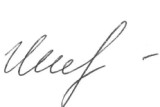 Приложение к приказуГКУСО ВО «Собинский социально- реабилитационныйцентр для несовершеннолетних» от 16.10.2017 г. № 111-оПлан мероприятий по улучшению качества работы по результатам независимой оценки в 2017 году№ п/пКритерии оценкиПоказатель критерияПлан мероприятий1.Открытость и доступность информации об организацииОткрытость и прозрачность государственных и муниципальных учреждений" - показатель рейтинга на официальном сайте для размещения информации о государственных и муниципальных учреждениях (www.bus.gov.ru) в сети "Интернет"Своевременное размещение информации  на официальном сайте для размещения информации о государственных и муниципальных учреждениях (www.bus.gov.ru) в сети "Интернет"2.Комфортность условий предоставления услуг и доступность их полученияНаличие оборудованных помещений для предоставления социальных услуг в соответствии с перечнем социальных услуг, предоставляемых в данной организации социального обслуживанияОборудование помещения для маломобильных групп получателей социальных услуг  при наличии финансированияДоступность условий беспрепятственного доступа к объектам и услугам в организации социального обслуживания для инвалидов (в том числе детей-инвалидов) и других маломобильных групп получателей социальных услуг: наличие специально оборудованного санитарно-гигиенического помещенияОборудование  входной зоны и туалета  для маломобильных групп получателей социальных услуг  при наличии финансирования3.Критерий доброжелательности, вежливости, компетентности работников организации  Доля работников (кроме административно-управленческого персонала), прошедших повышение квалификации/профессиональную переподготовку по профилю социальной работы или иной осуществляемой в организации социального обслуживания деятельности за последние три года, от общего числа работников Прохождение курсов повышения квалификации воспитателями, зав. хозяйством, мед. сестры в 2017-2018 годах.